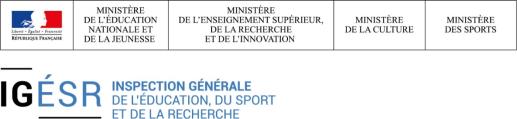 Utiliser le manuel scolaire (papier) en histoire-géographie	Certains collègues font part de la difficulté à utiliser le numérique (réseaux saturés, ordinateurs en nombre limité dans les familles sans compter la durée de consultation quotidienne des écrans qui peut rapidement devenir très importante.	La situation que nous vivons actuellement est l’occasion de s’interroger sur l’usage du manuel scolaire quand il a été conservé, de renforcer son usage voire de développer de nouvelles manières de l’utiliser.Rappelons que l’Éducation nationale n’exerce aucune influence en matière de rédaction des manuels scolaires et ne préconise aucun éditeur. Le choix relève exclusivement des équipes pédagogiques. Dans ce choix comme dans l’usage du manuel, les enseignants conservent une distance critique quant au traitement des programmes et aux choix didactiques que chaque manuel propose.Le manuel scolaire, un outil de travail familier, précieux et rassurant. - Le manuel scolaire d’histoire-géographie comporte des reproductions de qualité et en couleur. Certains documents ont un format propice à des analyses précises.- Le manuel scolaire est connu des élèves et constitue le lien habituel entre deux lieux, la maison et la classe. Pour de nombreux élèves, c’est le seul livre d’histoire ou de géographie disponible à la maison.- Le manuel scolaire est un support de travail dont les connaissances ont été vérifiées (même si des erreurs peuvent se glisser çà et là). Le manuel évite la dépendance à Internet. - Si la classe a été incitée à utiliser régulièrement le manuel dans toutes ses potentialités par le professeur, l’élève est familier de cet outil qu’il est habitué à manipuler.- Le manuel scolaire comporte : des savoirs (pages de cours, courtes synthèses).des outils de travail (documents, dossiers, exercices, lexique, chronologie, cartes et croquis…) Avec l’aide de son professeur, l’élève peut en faire un allié. Avec l’aide de son professeur, l’élève peut ainsi utiliser le manuel avec profit.2. Comment l’utiliser (à distance) ? Plusieurs utilisations sont possibles. Quelques suggestions : 1. Utiliser les documents (avec le questionnement du manuel ou en proposant un autre questionnement), ainsi que cela est souvent fait en classe. Exemples : répondre aux questions sur un document.justifier le titre du document.mettre en relation documents et cours : comment le document permet-il de répondre à la problématique du chapitre/ de la partie par exemple ? 2. Utiliser les pages de cours : Elles sont habituellement peu utilisées ; il est possible de renforcer leur usage et d’utiliser ces pages comme traces de cours. Cela évite un échange de documents électroniques volumineux. On peut considérer que si l’élève connaît le contenu de la page de cours, alors il dispose des connaissances indispensables sur le sujet. On peut lui demander de : - repérer la problématique du chapitre, le plan proposé, les mots-clés…- prendre des notes : dégager les grandes idées de chaque partie, repérer les acteurs, les notions, les dates-clés … - raconter un événement. - rechercher des définitions. - faire expliquer le plan proposé dans le manuel scolaire : cf. les découpages chronologiques retenus en histoire par exemple, les échelles en géographie ; les enchaînements et l’organisation des idées.Par un questionnement, le professeur va s’assurer de la compréhension de ce que l’élève a lu et retenu. (Questions QCM par exemple, « exercices d’application »…)3. Utiliser le manuel scolaire comme un outil de révision et de consolidation de ce qui a déjà été travaillé en classe (particulièrement pour les classes à examen). Le manuel peut permettre de conforter les acquis des élèves. Les pages de synthèse et les exercices proposés peuvent être utiles dans ce cadre. On peut demander à l’élève de : reprendre ses notes de cours, de les compléter et de les réorganiser (cf. faire utiliser les chronologies ou identifier les personnages clés par exemple). L’élève peut également réaliser des fiches de synthèse à l’aide de son manuel scolaire et de ses cours. Leur combinaison favorise la manipulation des idées, leur reformulation et donc leur appropriation puis mémorisation.s’entraîner sur des exercices type examen (réalisation de plan de composition pour lesquels les manuels proposent des indications ou des pistes de travail). Il faut toutefois vous assurer que les manuels proposent des exercices qui sont dans l’optique de l’examen.Dans tous les cas, l’élève doit être accompagné dans l’usage de son manuel : consignes précises, questionnement pour s’assurer de sa bonne compréhension et surtout RETOURS sur le travail réalisé pour encourager, conforter, réconforter. Le manuel peut constituer un support précieux aux interventions du professeur. Groupe histoire-géographie de l’IGESR.